Исх. №________От «___» ______________ 20___ г. Опросный лист на регулирующие и отсечные клапаны с позиционером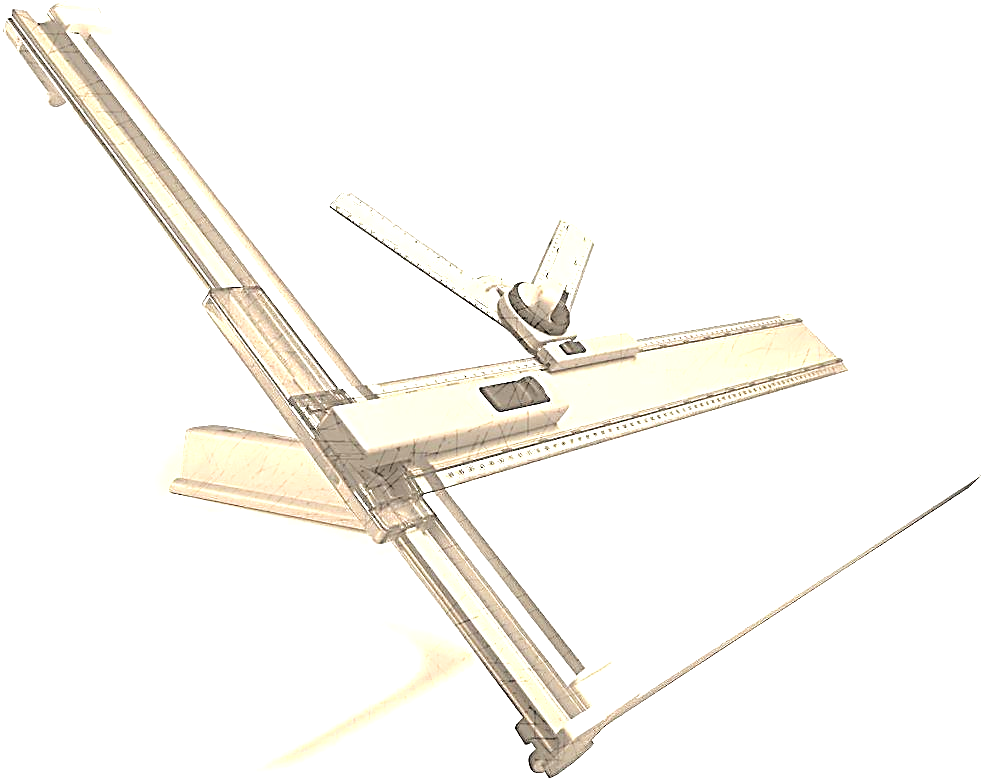 ОбъектЗаказчикКонтактное лицоАдресТелефон/E-mailОбщие1Тип клапана регулирующий запорно-регулирующий запорно-регулирующий запорно-регулирующий запорно-регулирующий отсечной отсечнойОбщие2Обозначение позицииОбщие3КоличествоОбщие4Диаметр номинальный DNОбщие5Давление номинальное PN, кгс/см2Рабочая среда6Состав рабочей средыРабочая среда7Агрегатное состояние жидкость газ газ газ газ пар парРабочая среда8Наличие твердых частиц (размер, количество)Рабочая среда9Расход, Хм3/ч            Нм3/ч            кг/ч  минимальныйнормальныйнормальныйнормальныйнормальныймаксимальныймаксимальныйРабочая среда9Расход, Хм3/ч            Нм3/ч            кг/ч  Рабочая среда10Давление на входе изб. Р1, кгс/см2Рабочая среда11Давление на выходе изб. Р2, кгс/см2Рабочая среда12Температура на входе Т1, °СРабочая среда13Плотность на входе, кг/м3Рабочая среда14Давление насыщенных паров, кгс/см2Рабочая среда15Вязкость в рабочих условиях, МПа·сРасчеты16Кv по расчету, м3/чРасчеты17Кvу клапан, м3/чРасчеты18Пропускная характеристика линейная равнопроцентная равнопроцентная равнопроцентная равнопроцентная специальная специальнаяРасчеты19Коэффициент сопротивления, ξРасчеты20Уровень звукового давления, дБАКорпус клапана21Материал корпусаКорпус клапана22Присоединение к трубопроводуфланцевоефланцевоефланцевоефланцевоепод приваркупод приваркупод приваркуКорпус клапана23Исполнение фланцевКорпус клапана24Рубашка обогреванетнетнетЗатвор25Максимальный перепад давления при закрытом клапане Δрmax, кгс/см2Затвор26Герметичность в затвореЗатвор27Направление подачи средыодностороннееодностороннееодностороннееодностороннееЗатвор28Быстродействие, сПривод29Тип приводапневматическийпневматическийпневматическийДавление управляющей средыДавление управляющей средыМин-  0,2Макс - 1 БарМин-  0,2Макс - 1 БарПривод30Питание приводаВВтокатокаПривод31Положение при отсутствии питанияПривод32Ручной дублер  нет верхний верхний верхний верхний боковой боковойПривод33Позиционер  пневматический электропневматическийсо входом 4-20мА электропневматическийсо входом 4-20мА электропневматическийсо входом 4-20мА электропневматическийсо входом 4-20мА электрический электрическийПривод33Позиционер HART      Х 4-20 мА HART      Х 4-20 мА HART      Х 4-20 мА HART      Х 4-20 мА нетEx iaEx dПривод34Конечные выключатели да да да да нетEx iaEx dПривод35Электропневматический клапан даВ токаВ токаВ тока нетEx iaEx dПривод36Степень защитыIPIPIPIPIPIPIPПривод37Фильтр-регулятор да да да да нет нет нетУстановка38Положение клапанавертикальноевертикальное горизонтальное горизонтальное горизонтальное  любое  любоеУстановка39Диаметр трубопровода DNУстановка40Материал трубопроводаУстановка41Вид климатического исполненияГОСТ 15150ГОСТ 15150ГОСТ 15150ГОСТ 15150ГОСТ 15150ГОСТ 15150ГОСТ 15150Установка42Окружающая температура, °СМинимальнаяМинимальнаяМинимальнаяМинимальнаяМаксимальнаяМаксимальнаяМаксимальнаяПринадлежности43Ответные фланцыдададада нет нет нетПринадлежности44Прокладки, крепежные изделиядададада нет нет нетДоп. информация45Количество